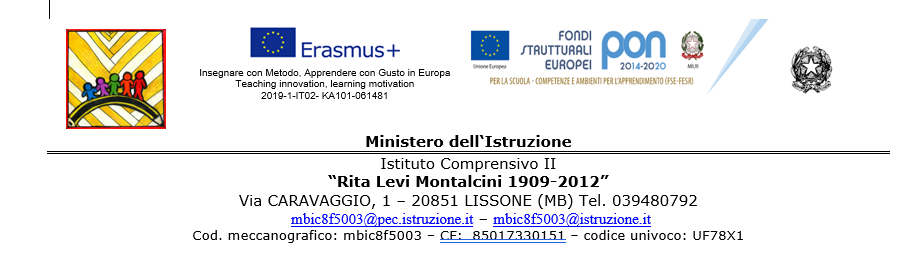 Al Dirigente Scolastico dell’I.C. II^“Rita Levi Montalcini 1909-2012” LISSONEOGGETTO: 	Domanda per usufruire dell’INTERDIZIONE DAL LAVORO PER GRAVI COMPLICANZE  DELLA GESTAZIONE – (art.17 c.2 lett. a D. Lgs 26/03/2001 n. 151)Il/la sottoscritto/a  _______________________________________________________________
nato/a ________________________________________(___) il ______________residente in ___________________________________ via________________________________n.______docente - personale A.T.A. assunto/a con  contratto  a  tempo indeterminato – determinato  in  servizio presso codesto Istituto nella scuola Primaria /Infanzia/Secondaria plesso “____________________________”.           CHIEDE di poter usufruire dell’interdizione dal lavoro per gravi complicanze della gestazione, prevista dall’art. 17   c.2 lett. a del D.L. , n. 151,  a decorrere dal ________________________ al __________________ per gg. _________. A tal fine allega: 	copia del certificato medico di gravidanza.	 	copia del certificato di gravidanza  attestante le gravi complicanze della gestazione e il periodo di astensione dal lavoro (rilasciato dal ginecologo del Servizio Sanitario Regionale o dall’ASL di competenza). 	copia dell’istanza di astensione anticipata dal lavoro per interdizione, presentata all’ASL di     competenza ________________________.Data_____________________.							Firma_______________________________________Recapito:Città/CAP____________________________Via	______________________________Cell.	______________________________